Ladies League Fixture 4 Richmond Park Feb 13th 2016Hosted by Ranelagh Harriers
PLEASE NOTE EARLIER START TIME FOR ALL RACESSenior Women: 	11:30am U15/U17: 	12:30pmU13: 	1:00pmThere is a wedding in Pembroke Lodge on this day, please be considerate and take public transport to the park if possible. If driving consider using alternative car parks and jogging over to the start at Sidmouth wood.
If using Pembroke Lodge car park please arrive early as it will be extremely busyThere are no changing or shower facilities, please arrive at the venue changed. 	Ranelagh Clubhouse	Start/Finish	Parking	Toilets (free)	Petersham Gate, Pembroke Lodge, Roehampton Gate	Toilets (20p)	Richmond Gate, Sheen Gate, Robin Hood Gate, Kingston Gate, Ham Gate	Toilets (seasonal)	Isabella PlantationScale	each small square is 500m x 500m, each large square is 1km x 1km0	base point near to Start and Richmond Gate1, 2, 3	distance in km from base pointVehicle EntrancesRichmond GateSheen GateRoehampton GateKingston GateHam GateVisitor Informationhttps://www.royalparks.org.uk/parks/richmond-park/visitor-information/opening-times-and-getting-hereTeam Managers
Please aim to complete your declarations in advance of the race to make processing of results easier.
 Results will be available on http://www.surreyleague.org/ as soon as possible after the race. 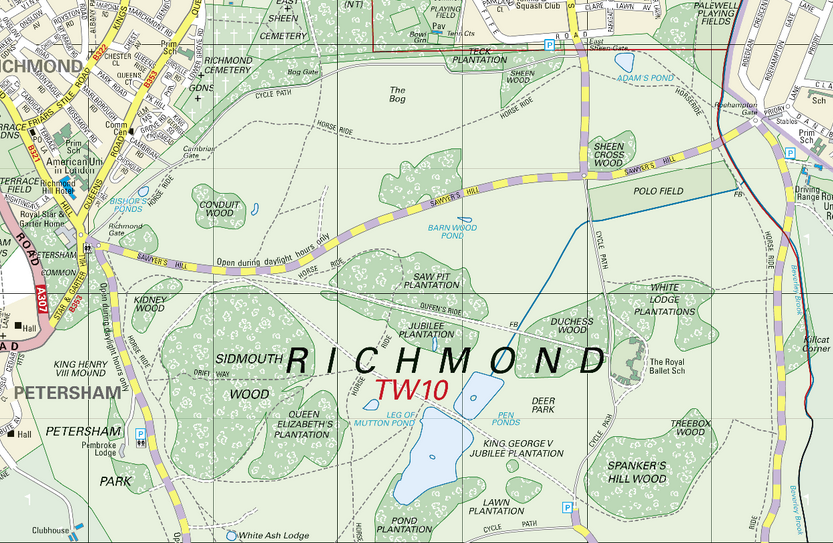 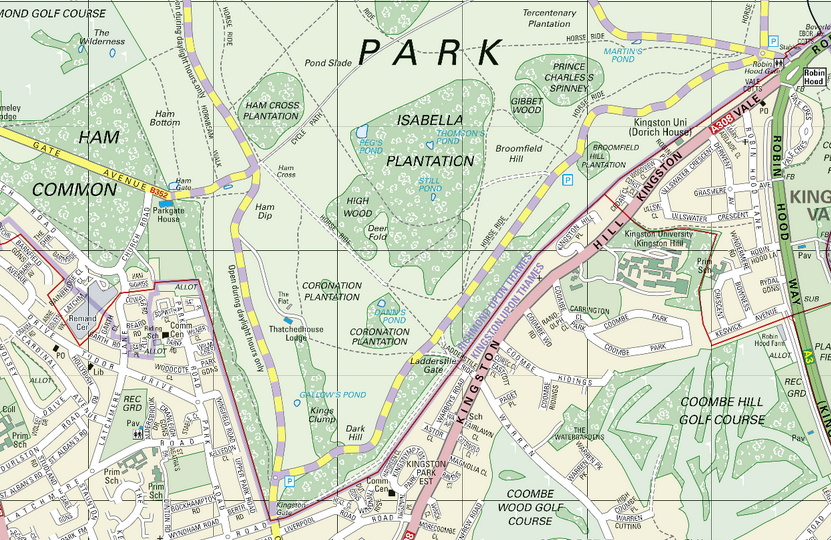 Course Map: 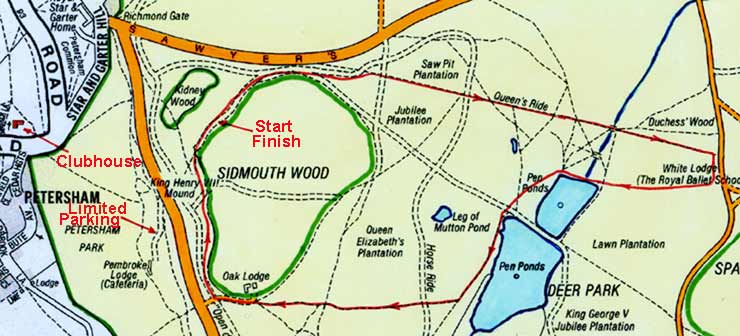 Senior Women: 	11:30am One short lap + one full lap  Start-A-B-C-E-F-G-H-I-J-K Start-A-B-C-D-E-F-G-H-I-J-K-Finish		5.03 miles / 8.10 kmU15/U17: 	12:30pm One full lap	Start-A-B-C-D-E-F-G-H-I-J-K-Finish	2.84 miles / 4.57 kmU13: 	1:00pm One short lap	Start-A-B-C-E-F-G-H-I-J-K-Finish		2.04 miles / 3.28 km